МКОУ Хреновская СОШ №2                                              им. ЛеваковаБобровского района Воронежской области Проект на конкурс экологических проектов «Волонтеры могут все» в номинации «Цветущая планета»«Цвети, Земля!»«Пусть цветёт село родное»                                                            Выполнил : ученик 2 класса                                                      Дидикин Егор                                                              Руководитель: Карнаухова Л.Е.                                                     С. Хреновое2022 год                               Проект «Пусть цветёт село родное» подготовил Дидикин Егор , 06.05.2012 гр., дом. адрес  397740 Воронежская обл., Бобровский р-н., с.Хреновое, ул. Чапаева, д.7, тел. 89507603387, ivinskaluda@mail.ruЦель проекта: организация  и  проведение  мероприятий по благоустройству территории посёлка сахарного завода  на территории ,которой расположена наша школа.Задачи проекта:- организовать  волонтёрскую  работу по благоустройству пришкольной территории;- привить навыки экологического поведения;- развивать  интерес к волонтёрской  деятельности;- воспитывать  любовь и бережное отношение  к природе.Целевая аудитория проекта : начальные классы.Сроки и период реализации проекта: на протяжении всего года.География проекта: территория  посёлка сахарного завода.В реализации проекта помощь оказал глава Хреновского сельского поселения Котов А.А.   Я живу в прекрасном селе с необычным  названием Хреновое. Живописные места и уникальные места нашего села известны за пределами нашей области. Соседство прудов, нераспаханной степи  и старинного бора сделало наше  село и курортным местом. Хреновчане  гордятся своим селом. Но лишь гордится своим селом мало , нужно внести реальную лепету в жизнь своей малой родины. Вот и решили мы с моими одноклассниками создать экологический волонтёрский отряд и провести благоустройство посёлка  на территории, которой расположена наша школа.  Свою работу мы начали с территории школы. Первое, что мы сделали, это провели уборку школьной территории.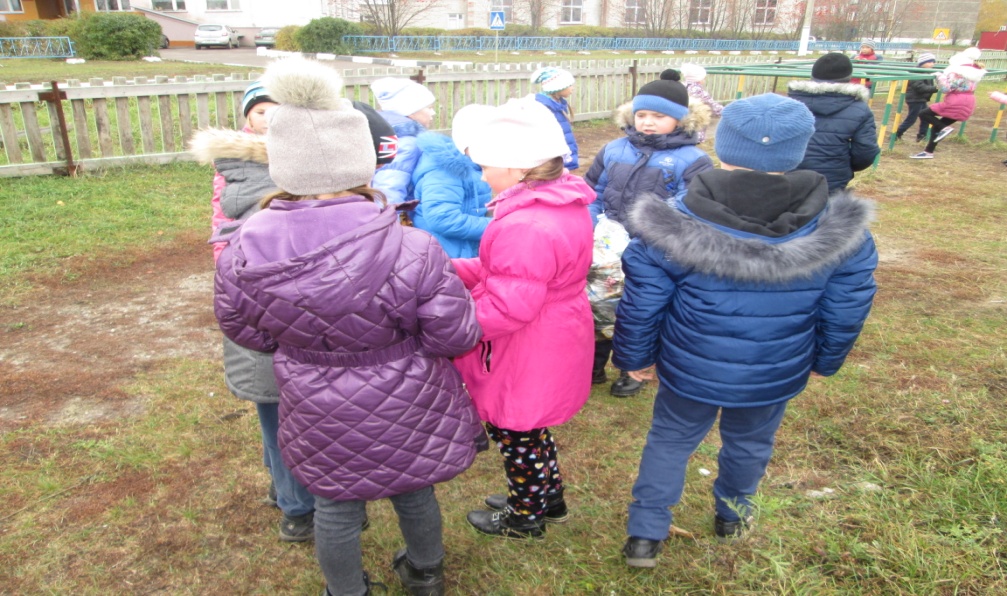 Мы выпустили листовки с просьбой о благоустройстве придомовой территории  и распространили их среди населения.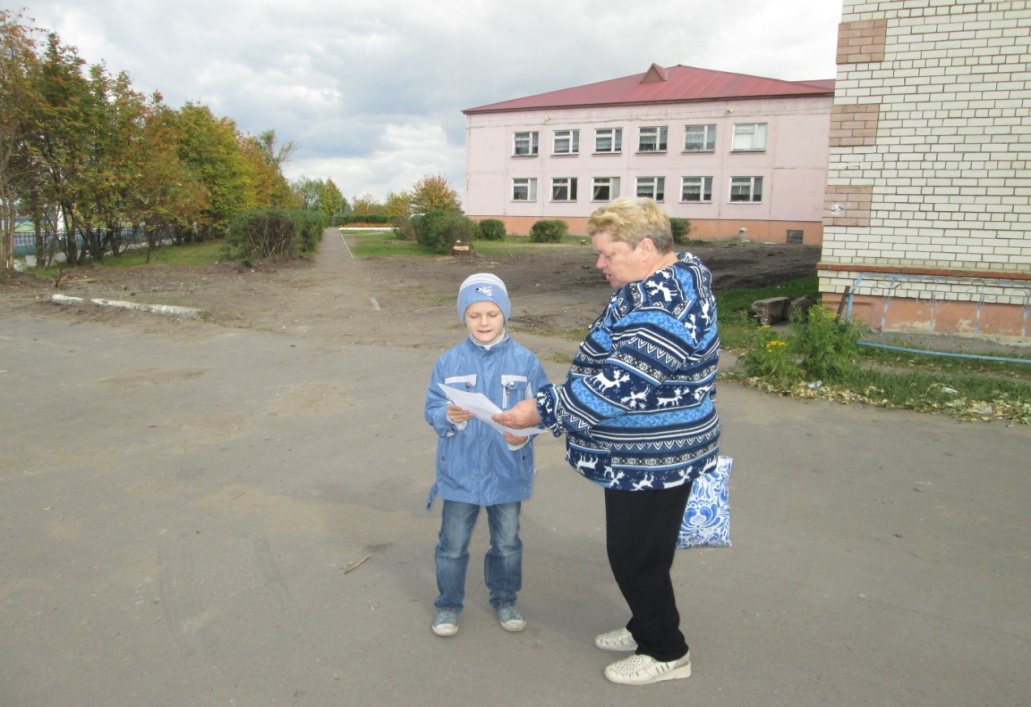   Рядом со школой есть заброшенная  территория. Силами нашего класса была благоустроенна  клумба.   На территории нашей школы было мало деревьев. Мы обратились с просьбой к главе Хреновской сельской администрации Котову А.А. о предоставлении саженцев деревьев для  вокруг школы. И наша просьба не осталась без внимания.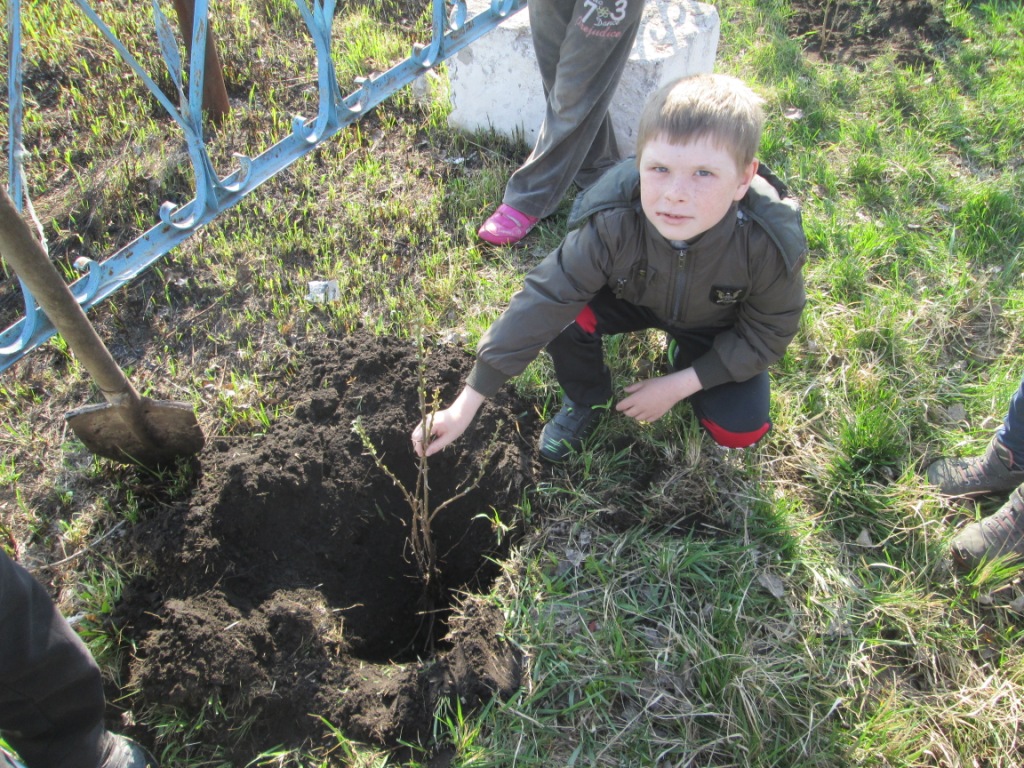  На территории нашего посёлка есть прекрасный пруд, где летом отдыхает много людей. Но не все ведут себя культурно, оставляют после себя  мусор: использованные пакеты, банки, бутылки. Неоднократно силами нашего отряда проводилась операция «Чистый берег».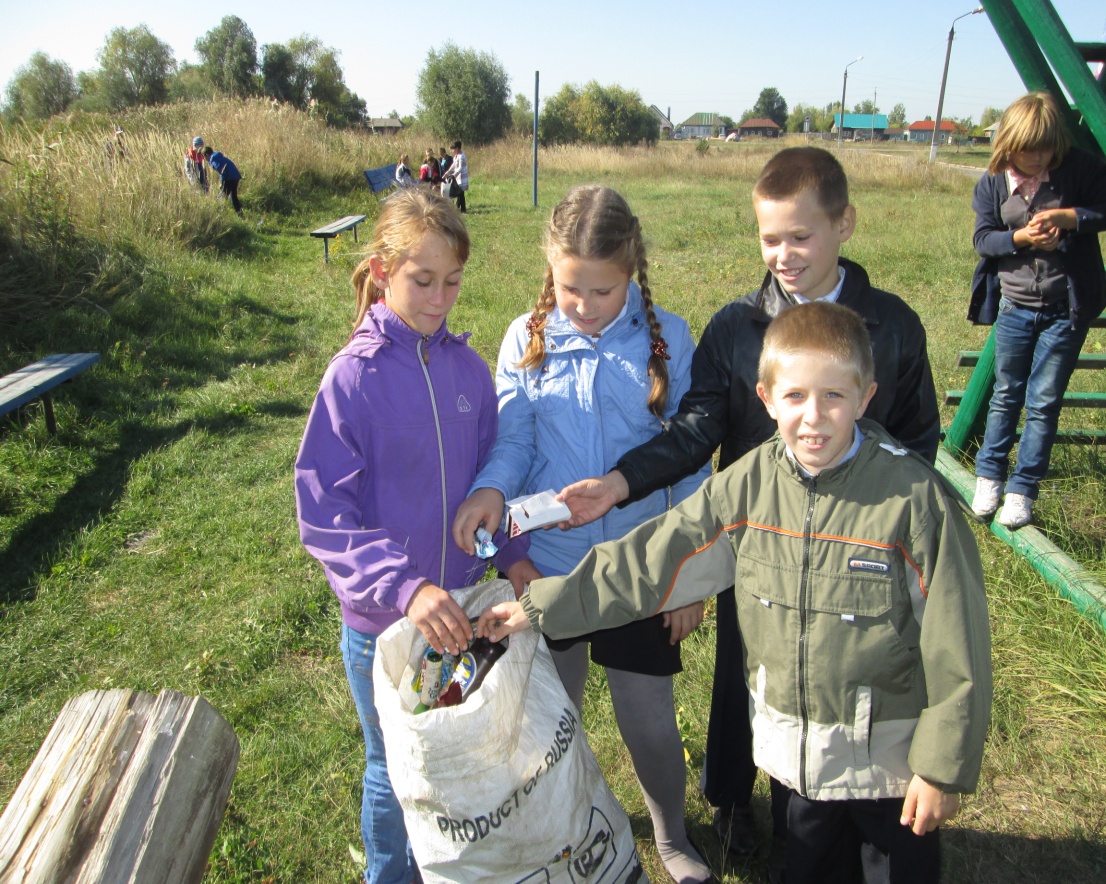 Силами нашего волонтёрского отряда проведены агитационные экологические выступления в детском саду и в начальных классах.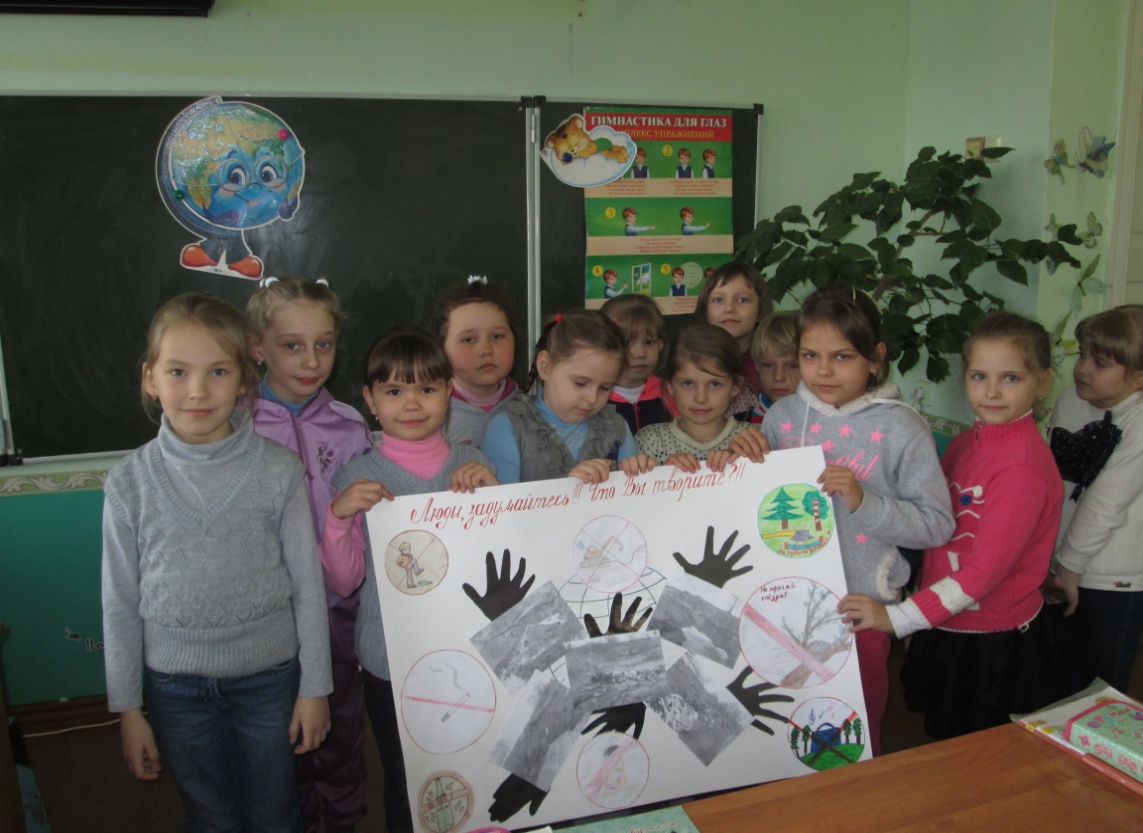 Мы пока только второклашки и только начали свою волонтёрскую работу, но мы будем продолжать начатое дело и принесём немало пользы для благоустройства родного села.